NAME ___________________________________________________	INDEX NO________________443/1AGRICULTURE PAPER 1TIME 2 HOURSPERIOD – JULY/AUGUST 20173KNT FRATERNITY EXAMINATIONINSTRUCTIONSAnswer all the questions in section A and BSection C has 3 questions, choose 2 questionsAnswer all the questions in the spaces providedSECTION A 30 MKSIN THE SPACES ANSWER ALL THE QUESTIONS IN THIS SECTION PROVIDEDState four factors considered when identifying a farming system in an area (2mks) Give four advantages of intensive farming (2mks)What is soil structure? (1mk)Write four reasons for early land preparation (2mks)Why is burning discouraged in land clearing? (2mks)Write three characteristics of a fertile soil (1  ½ mks) Give two ionic forms in which nitrogen is absorbed by plants (1mk)Differentiate between straight and compound fertilizers (1mk)Write four advantages of row planting (2mks)Give four pieces of information in a land title  deed . (2mks)Highlight the meaning of the following termsMixed croppingMonocropping Intercropping Write 4 factors considered in choosing seed rate (2mks)  Give 4 factors that contribute to the competitive ability of weeds (2mks) What is crop disease (  ½  mk) Give three methods of utilizing maize as fodder (1  ½ mks)Write the meaning of the following terms (2mks) monopolyMonopsony State 4 sites for agro forestry trees (4mks)  Write 4 benefits of agro forestry to a maize crop (2mks)SECTION B   ANSWER ALL THE QUESTIONS The diagram below illustrates a method of collecting soil samples from a field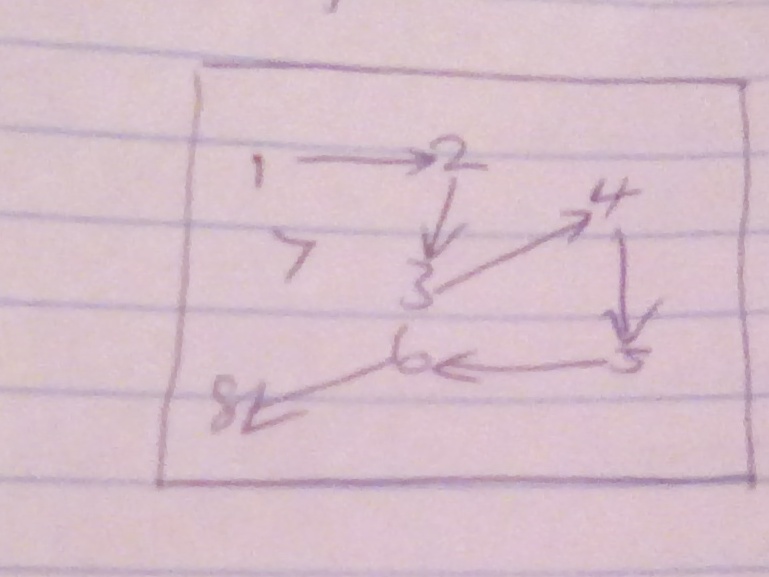 Identify the method  illustrated above (1mkState 3 precautions a former should take when collecting a representative soil sample from the field for  testing (3mks)Give one reason for soil testing (1mk)20) The photograph below illustrates a method of irrigation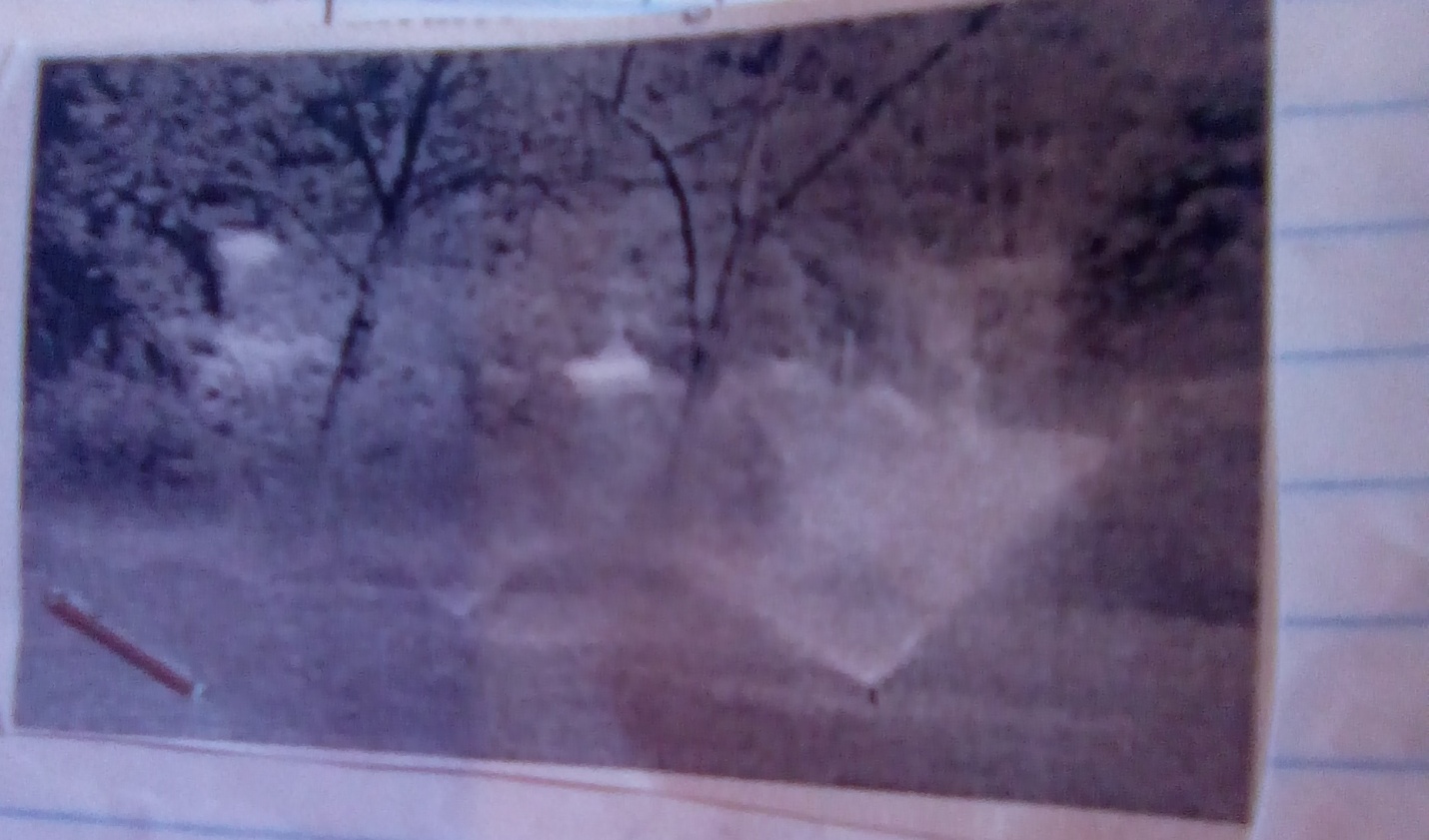 Identify the method of irrigation illustrated above (1mk) State two maintenance practices that are carried out on the equipment used in the method illustrated above. (2mks)c. Give two advantages of drip irrigation have over the method of irrigation illustrated above in          crop disease control.  (2mks)21.  The diagram below illustrates a condition that affects carrots in the field.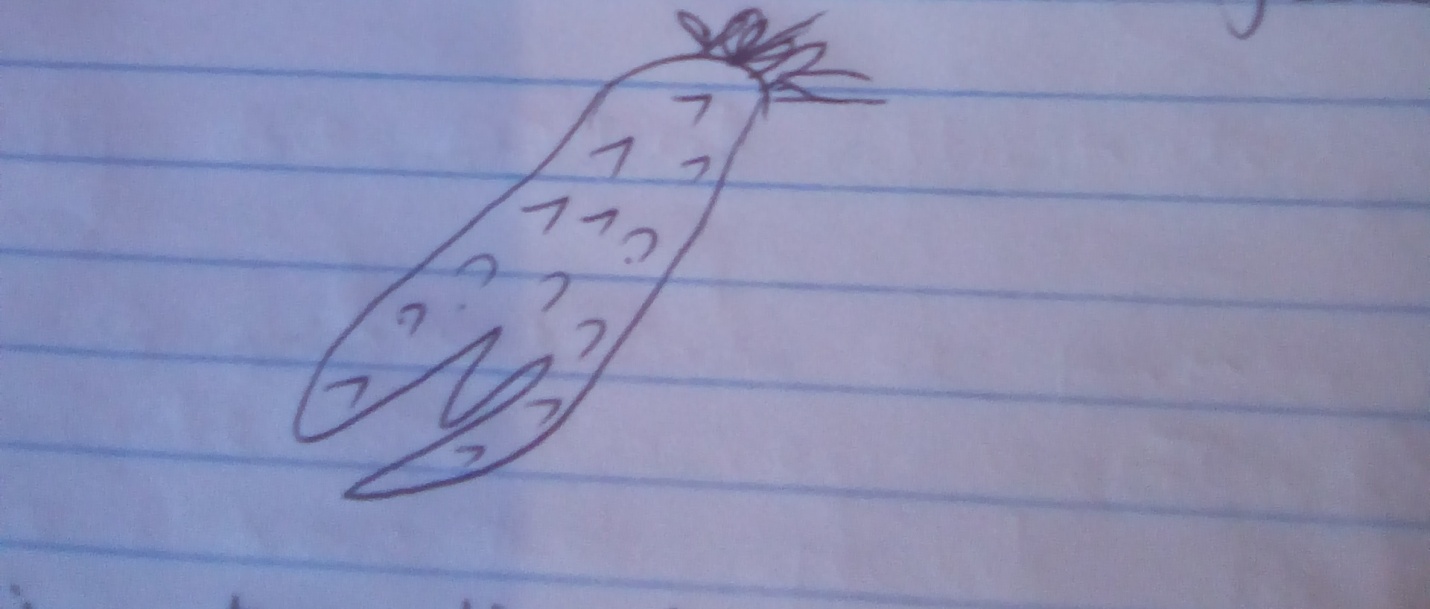  Identify the disorder on the carrot  illustrated above. (1mk) State one factor that could lead to the condition above. (1mk) Outline three field management practices that is done to carrots (3mks)22.  At the end of the year ended 31:12:2015 the following information was recorded in      Upendo farm. 							KshsPerennial crops					250,000Bank loans						 30,000Cash at hand  						   5,000Bank overdrafts					 15,000Land							 350,000Unpaid wages						    3,000Debts receivable					  20,000Stocks in store						  25,000Livestock						 200,000Bank balances						 100,000Prepare a balance sheet as at 31.12.2015 (4mks)Did  Upendo  farm qualify for a loan? Give a reason for your answer (1mk)SECTION C   ANSWER ANY OF THE TWO QUESTIONS23.  Describe the production of sorghum under the following sub-headingsa) Ecological requirement (4mks)b) Land preparation and planting (6mks)c) Pest and disease control (6mks)d)  Harvesting and marketing (6mks)24.  a) Explain Eight cultural methods of soil and water conservation (8mks)        b)  Explain four ways in which                i) HIV/Aids limits agricultural production (4mks)               ii)  Government policy improves agricultural production (4mks)              iii) Low levels of Education and technology influences Agriculture (4mks)25. a) Explain seven physical methods of pest control (7mks)      b)  Explain eight factors that contribute to competitive ability or weeds (8mks)      c) Describe harvesting of coffee 5mks) SECTIONQUESTIONSMARKSA1 – 18B19202122C232425